	Group Analytic Society International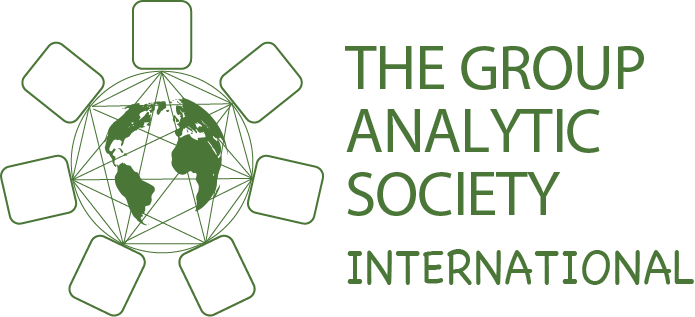 	1 Daleham Gardens, London NW3 5BY
Tel: +44 (0)20 7435 6611
Fax: +44 (0)20 7443 9576
E-mail: office@groupanalyticsociety.co.uk
www.groupanalyticsociety.co.ukDear Student,We would like to invite you to join the Group Analytic Society International.  For an annual registration fee of £42.00 (Pounds Sterling) the student membership will allow you to:- receive the Journal of Group Analysis online- have substantial reductions for all events organised by the Society including the Foulkes Lecture, Workshops and the Symposiums.- have access to the Library of Group Analysis: King’s Fund Library - membership online of the GASI Forum.You can register to apply for Student membership by downloading the application and payment form or by contacting the Group Analytic Society International Administrative Manager at: membership@groupanalyticsociety.co.ukIn order to become a member of the Society you need to include with your application:A letter of endorsement of your Institute, stating that you are a Student, Or proof that you are included as Student member in your Institute Directory.We look forward to receiving your membership application.David Glyn 				           		Alice Mulasso President						Hon. Membership Secretary